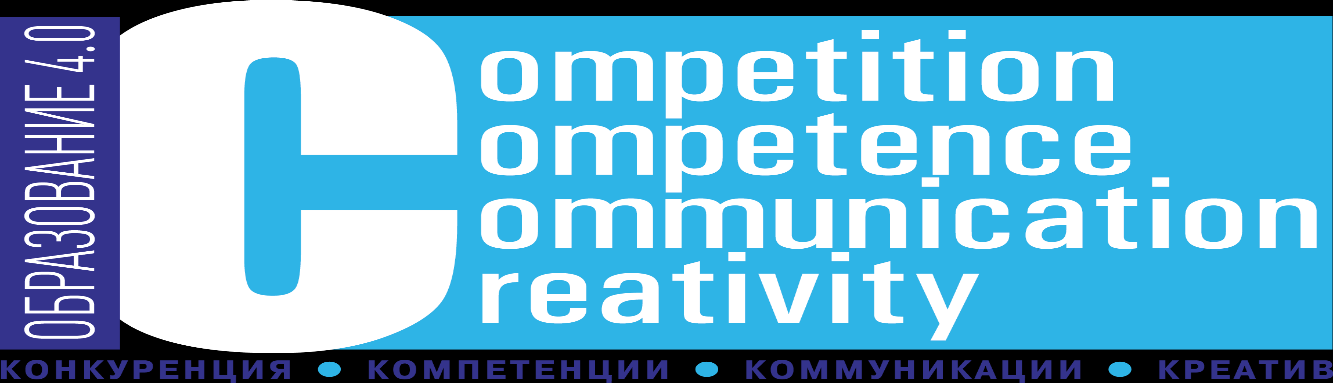 01 апреля 2022 Москва, РГГУ (ул. Чаянова 15)Шестая Международная научно-практическая конференцияОБРАЗОВАНИЕ 4.0: КОНКУРЕНЦИЯ, КОМПЕТЕНЦИИ, КОММУНИКАЦИИ И КРЕАТИВ (трансформация конференции «Маркетинг и менеджмент в образовании»)EDUCATION 4.0: competition, competencies, communications and creativity (Ed4C)Дорогие коллеги!События последних лет создают новую социально-экономическую реальность, в которой Россия должна мобилизовать все свои ресурсы и создать условия для развития собственных потенциалов развития. Это приведет к изменению структуры общественного производства и к новым требованиям к выпускникам вузов.Основная проблематика конференции: место и роль гуманитарного образования в современном обществе; актуальные и перспективные направления социально-экономической активности людей; место и роль высшего образования в обеспечении социальной устойчивости и развитии общества; интеллектуальные, коммуникативные и нравственные ресурсы университета: креатив и инновации, современные цифровые технологии в коммуникациях.Формат проведения мероприятия - смешанный  Планируемые секции (в процессе формирования, возможны изменения):Секция 1. Конкуренция vs компетенции: приоритеты в подготовке кадров для отраслей gig – экономики. Организатор - кафедра интегрированных коммуникаций и рекламы ФРиСО РГГУСекция 2. Цифровизация – современные подходы и технологии. Организатор - кафедра интегрированных коммуникаций и рекламы ФРиСО РГГУСекция 3. Медиакоммуникации как пространство инноваций: языки медиа и медиа языка.  Организатор - кафедра теории и практики общественных связей ФРиСО РГГУ.Секция 4. Конкурентоспособность и устойчивость российской экономики в новых условиях. Организатор – экспериментальная лаборатория «Нейротехнологии в управлении» Финансового университета при Правительстве РФ.Секция Junior «Тренды в маркетинге и коммуникационной индустрии». Организатор - кафедра интегрированных коммуникаций и рекламы ФРиСО РГГУ.Готовится издание: «Образование 4.0: конкуренция, компетенции, коммуникации и креатив. Материалы международной конференции 2021-2022», в которую войдут материалы конференций 2021 и 2022 гг.Приглашаем к участию в работе форума и в формирования издания.Регистрация: https://ed4c.rggu.ruДля публикации в Сборнике необходимо предоставить текст до 10.04.22 на e-mail: kafmir@rggu.ru В графе Тема – Ed4C 2022 (без указания темы корреспонденция определяется как spam). Файл с текстом называют по фамилии авторов (пример: Иванов Петров Сидоров).Объем: от 0.4 а.л. – 16 тыс. знаков с пробелами. Оригинальность: не менее 75%Требования к оформлению материалов  в соответствии с Вестником РГГУ (см. второй документ или  https://economics.rsuh.ru/jour/about/submissions#authorGuidelines )Оргкомитет оставляет за собой право отбора присланных материалов.Секретариат конференции: e-mail: kafmir@rggu.ruТелефон для справок: (495) 250-62-97